Publicado en  el 09/01/2014 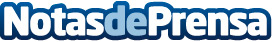 Abengoa desarrollará en Chile el mayor proyecto termosolar de Sudamérica La planta solar de tecnología de torre de sales fundidas contará con un avanzado sistema de almacenamiento, lo que permitirá generar electricidad hasta 17 horas y media sin radiación solar directa.Datos de contacto:AbengoaNota de prensa publicada en: https://www.notasdeprensa.es/abengoa-desarrollara-en-chile-el-mayor_1 Categorias: Sector Energético http://www.notasdeprensa.es